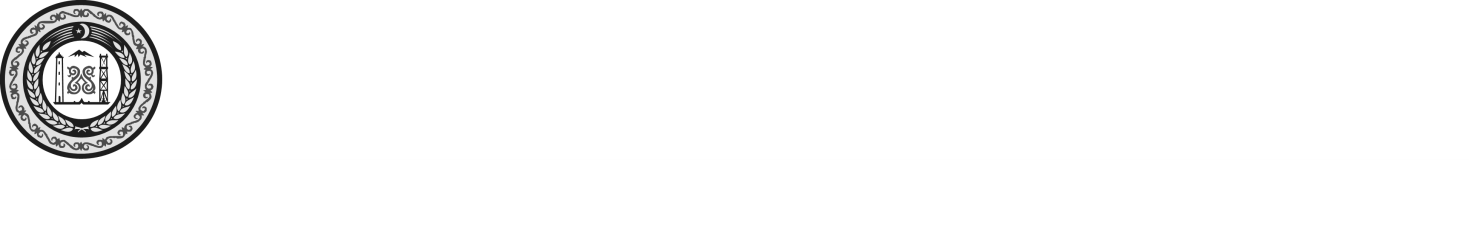 АДМИНИСТРАЦИЯ ШАЛИНСКОГО МУНИЦИПАЛЬНОГО РАЙОНА ЧЕЧЕНСКОЙ РЕСПУБЛИКИ(АДМИНИСТРАЦИЯ ШАЛИНСКОГО МУНИЦИПАЛЬНОГО РАЙОНА)НОХЧИЙН РЕСПУБЛИКАНШЕЛАН МУНИЦИПАЛЬНИ КIОШТАН АДМИНИСТРАЦИ(ШЕЛАН МУНИЦИПАЛЬНИ КIОШТАН АДМИНИСТРАЦИ)ПОСТАНОВЛЕНИЕг. ШалиОб утверждении муниципальной комплексной программы «Развитие общего и дополнительного образования Шалинского муниципального района на 2020 - 2025 годы»В соответствии с Федеральным законом от 06.10.2003 № 131-ФЗ «Об общих принципах организации местного самоуправления в Российской Федерации», Федеральным законом от 29.12.2012 № 273-ФЗ «Об образовании в Российской Федерации»  П О С Т А Н О В Л Я Е Т:1. Утвердить прилагаемую комплексную программу «Развитие общего и дополнительного образования Шалинского муниципального района на 2020-2025 годы».  2. Считать утратившим силу постановление администрации Шалинского муниципального района № 18 от 30.05.2016 года «О принятии программы развития общего и дополнительного образования Шалинского муниципального района на 2016-2020 годы».   3. Контроль  исполнения настоящего постановления возложить на первого заместителя главы администрации Шалинского муниципального района Л-А.М. Адуева.4. Настоящее постановление вступает в силу со дня его официального опубликования. Временно исполняющий обязанностиглавы администрации                                                                        Р.Ж. Адуев№